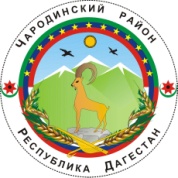 __________АДМИНИСТРАЦИЯМУНИЦИПАЛЬНОГО ОБРАЗОВАНИЯ «ЧАРОДИНСКИЙ РАЙОН» П О С Т А Н О В Л Е Н И Еот 20 февраля  2024 г. № 20с. Цуриб«Об утверждении муниципальной программы «Повышение безопасности дорожного движения» в муниципальном образовании «Чародинский район»       В целях обеспечения безопасности дорожного движения на территории муниципального образования «Чародинский район», руководствуясь Федеральным законом № 131-ФЗ от 06.10.2003г. «Об общих принципах организации местного самоуправления в Российской Федерации», Федеральным законом от 10.12.1995г. № 196-ФЗ «О безопасности дорожного движения», на основании постановления Правительства РД от 15.11.2013г. № 589 «Об утверждении программы Республики Дагестан «Повышения безопасности дорожного движения в 2014-2020 годах», Администрация муниципального образования «Чародинский район»                                       п о с т а н о в л я е т:      1. Утвердить прилагаемую муниципальную целевую программу «Повышение безопасности дорожного движения в муниципальном образовании «Чародинский район» на 2024-2026 годы» (далее-Программа).      2. Начальнику финансового отдела Администрации муниципального образования «Чародинский район» Адухову А.А. формировании бюджета предусмотреть средства на финансирование мероприятий в соответствии с Программой.      3. Организовать исполнителям выполнение мероприятий, предусмотренных муниципальной Целевой программой «Повышение безопасности дорожного движения» в муниципальном образовании «Чародинский район».      4. Контроль исполнения настоящего постановления возложить на заместителя главы Администрации муниципального образования «Чародинский район» Арабиева Г.А.    5. Постановление вступает в силу со дня его подписания.        Глава Администрации муниципального образования      «Чародинский район»                                                      М.А. Магомедов ПАСПОРТПОВЫШЕНИЕ БЕЗОПАСНОСТИ ДОРОЖНОГО ДВИЖЕНИЯ В  МУНИЦИПАЛЬНОМ ОБРАЗОВАНИИ «ЧАРОДИНСКИЙ РАЙОН» НА 2024 – 2026 гг. с.  ЦурибУтверждена  постановлением Администрации   муниципального образования«Чародинский район»  от 20.02.2024 г. № 20  МУНИЦИПАЛЬНАЯ ЦЕЛЕВАЯ ПРОГРАММА «ПОВЫШЕНИЕ БЕЗОПАСНОСТИ ДОРОЖНОГО ДВИЖЕНИЯ В МО «ЧАРОДИНСКИЙ РАЙОН» на 2024 – 2026гг.»      Наименование программы – «Повышение безопасности дорожного движения в МО «Чародинский район» на 2024 – 2026 гг.» (далее - программа) Ответственный исполнитель программы – органы местного самоуправления муниципального образования «Чародинский район», учреждение культуры и образования расположенных на территории района.   Цели программы - обеспечение охраны жизни и здоровья граждан, их законных прав на безопасные условия движения на дорожной сети  муниципального района  Задачи программы - повышение правового сознания граждан в области безопасности дорожного движения; - сокращение аварийности на автомобильном транспорте; - снижение детского дорожно-транспортного травматизма; - совершенствование организации движения транспорта и пешеходов; - совершенствование системы подготовки водителей транспортных средств; - сокращение количества очагов аварийности; - целевые индикаторы и показатели - снижения количества дорожно-транспортных происшествий с пострадавшими людьми; - снижение числа погибших в результате ДТП;         Сроки реализации программы 2024-2026 годы Объем и источники финансирования программы Общий объем финансирования программы 2024-2026 годах всего – 18 870.0 тыс. руб.; в том числе за счет средств местного бюджета – 943.5 тыс. руб., республиканского бюджета – 17 926.5тыс. руб.         Ожидаемые конечные показатели - снижения количества дорожно-транспортных происшествий с пострадавшими людьми  - снижение числа погибших в результате ДТП  - предотвращение детского дорожно-транспортного травматизма; Глава 1. ОСНОВНАЯ ЦЕЛЬ И ЗАДАЧИ ПРОГРАММЫ1. Целью Программы является обеспечение охраны жизни и здоровья граждан, их законных прав на безопасные условия движения на дорогах муниципального образования «Чародинский   район». 2. Программа предусматривает решение следующих задач: - повышение правового сознания граждан в области безопасности дорожного движения; - сокращение аварийности на автомобильном транспорте; - снижение детского дорожно-транспортного травматизма;      - сокращение количества очагов аварийности. Глава 2. ПРОГРАММНЫЕ МЕРОПРИЯТИЯ. СРОКИ И ЭТАПЫ РЕАЛИЗАЦИИ ПРОГРАММЫ1. В Программе предусматривается реализация мероприятий по следующим основным направлениям:    - повышение уровня правового сознания граждан в сфере безопасности дорожного движения и предупреждение опасного поведения участников дорожного движения;  Глава 3. ОРГАНИЗАЦИЯ УПРАВЛЕНИЯ И МЕХАНИЗМ РЕАЛИЗАЦИИ ПРОГРАММЫ1. Заказчиком Программы является Администрация МО «Чародинский район» 2. Исполнители Программы являются ответственными за выполнение программных мероприятий и рациональное использование финансовых средств, выделенных на реализацию Программы.  3. Реализация Программы осуществляется на основе государственных контрактов на поставку товаров, выполнение работ, оказание услуг для государственных нужд  в соответствии с требованиями Федеральных законов. Бюджетные средства для реализации Программы предоставляются в пределах бюджетных ассигнований, предусмотренных в местном бюджете на указанные цели, доведенных лимитов бюджетных обязательств и предельных объемов финансирования.   4. По истечении срока действия Программы при необходимости вносятся в установленном порядке предложения о необходимости разработки новой муниципальной целевой программы повышения безопасности дорожного движения в МО «Чародинский район» или вносятся изменения в уже имеющуюся программу.  Глава VI. ОЖИДАЕМЫЕ РЕЗУЛЬТАТЫ РЕАЛИЗАЦИИ ПРОГРАММЫ 1. Динамика основных и индикативных показателей по отношению к 2023 году: - снижения количества дорожно-транспортных происшествий с пострадавшими людьми  - снижение числа погибших в результате ДТП   - предотвращение детского дорожно-транспортного травматизма; - снижение тяжести последствий ДТП (число лиц, погибших в результате ДТП, на количество пострадавших людей) Финансовые ресурсыПрограмма, приведенная в таблице носит прогнозируемый характер Наименование ресурсовПотребность в тыс. руб.Потребность в тыс. руб.Потребность в тыс. руб.Наименование ресурсов202420252026Финансовые ресурсы всего6290.06290.06290.0В том числе районный бюджет314.5314.5314.5